КАРТА ДИСТАНЦИОННОГО ЗАНЯТИЯДата: 30 апреля 2020Класс: 2Предмет: русский языкУчитель: Орлова О. А.Адрес обратной связи: ol_orl_65@mail.ruИнструкция для учащегося: Работаем с учебником «Русский язык», тетрадью в широкую линейку.Внимательно читайте задания. Пишите аккуратно. За каждую работу ставится оценка.План-конспект учебного занятия:        Тема: Имя прилагательное. Изменение по числам.        Цель: показать детям особенности изменения прилагательных по числам; формировать умение распознавать прилагательные в единственном и во множественном числе; закрепить и обобщить знания детей о частях речи.                                         ХОД УРОКА- Вспомните, какие части речи вы знаете?                     - Что такое имя существительное? Как изменяется?                     - Что такое глагол? Как изменяется?                     - Что такое имя прилагательное?                       - Что обозначает?  На какие вопросы отвечает? Как изменяется?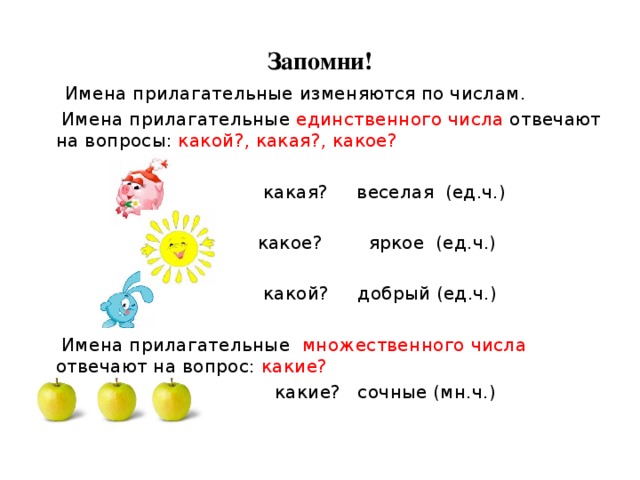  Учебник стр. 103 упр. № 144 (в тетрадь).Упражнение № 145 Прилагательные подчёркивайте волнистой линией. Над прилагательными сверху записывайте число: ед. ч. или мн. ч.     9. Домашнее задание: упр.146